Цветковые растенияЦветковые растения - это растения, у которых есть цветок. У некоторых растений - большие цветки, у других - маленькие. На нашей планете примерно  350 тысяч цветковых растений.Большие и маленькие цветыСамые большой в мире цветок называется Раффлезия Арнольда (Raffesia almodii). Он может достигать больше одного метра в диаметре. Этот цветок растёт в Индонезии. А ты видел самый маленький цветок в мире? Как он называется на русском языке? Размер самых маленьких цветов – только несколько миллиметрова в диаметре. Однолетние, двухлетние  и многолетние цветковые растения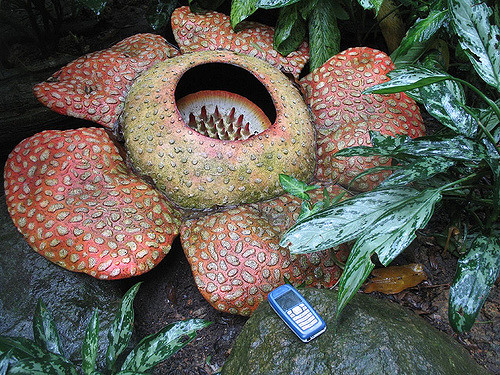 Различные цветковые растения могут жить один, два или много лет.Однолетние растенияГорошек живёт только один год. Весной его семя прорастает, а летом появляются цветы и образуются семена. Осенью, когда семена созревают, растение умирает. Следующей весной семена снова прорастают и появляется новое растение горошка. Такое растение называется однолетним растением.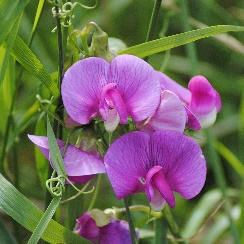 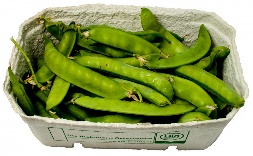 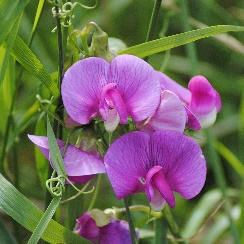 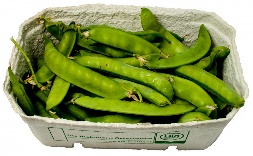 Сладкий горошек Люди выращивают горошек уже 8000 лет. Сладкий горошек попал в Европу из Западной Азии.Двухлетние растения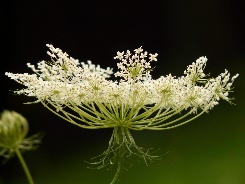 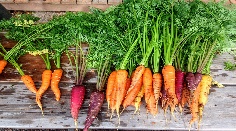 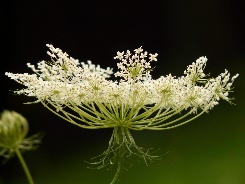 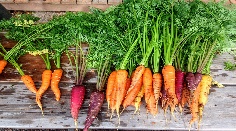 В первый год семена прорастают и появляются зелёные листья. В зелёных листьях моркови собирается питание для корня. Корень продолжает жить под землёй до следующего лета. На следующий год морковь цветёт и образует семена. Когда семена созревают, растение умирает. Весной семена снова прорастают и образуют новые растения.Морковь привезли в Европу арабы из Ближнего Востока 1000 лет назад.  Многолетние растенияОдуванчик – многолетнее растение. Осенью зелёные части растения засыхают и умирают, но корень под землёй остаётся жить. Следующей весной вырастают новые листья и появляется цветок. В Европу одуванчик попал из Западной Азии. В настоящее время одуванчик есть во всех частях света.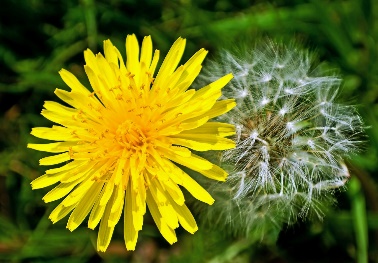 Существует много других многолетних растений. Многолетние растения«знают» много способов, как пережить зиму. Некоторые переживают зиму под землёй и на следующий год образуют новые листья и цветы.Тюльпаны накапливают питание в своих луковицах. Луковицы зимуют в земле. Когда наступает весна, они образуют листья и цветы. Считается, что название «тюльпан» происходит от персидского слова «тюрбан».  Лиственные деревья сбрасывают всю листву осенью. Они это делают потому, что листьям нужна вода, а зимой вода часто замерзает и превращается в лёд. Без листьев дереву не нужно много воды. Таким образом оно переживает зиму. Весной у него снова появляются листья, цветы и семена.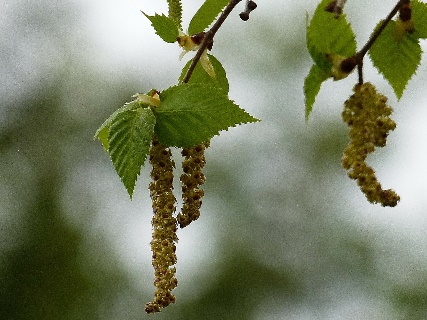 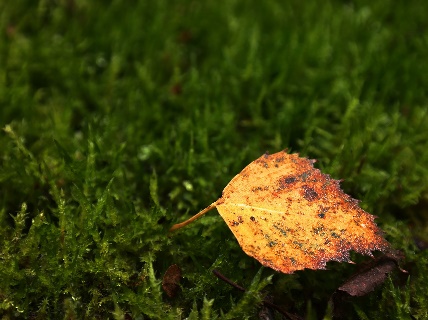 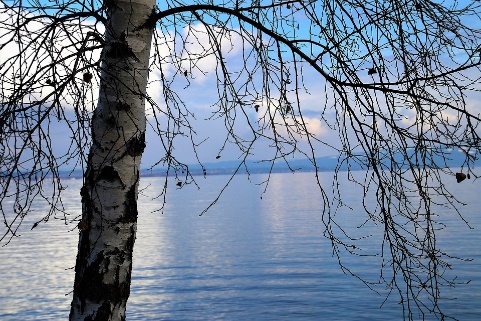 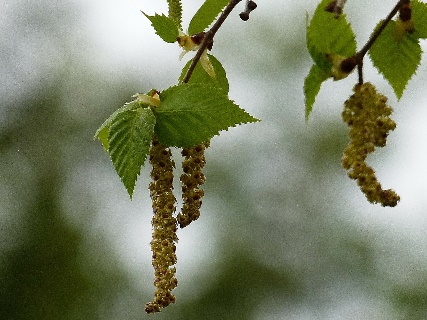 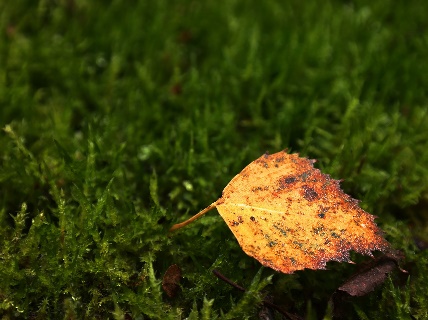 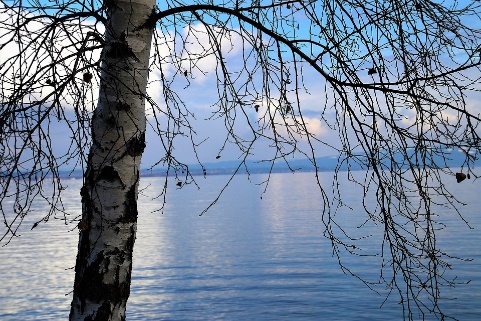 .Полевые цветыЦветковые растения, которые растут в природе, мы называем полевыми цветами. Полевые цветы появляются ранней весной и цветут до поздней осени. Существует много различных видов полевых цветов. Многие виды полвых цветов растут вдоль дорог. Ниже приведены некоторые виды полевых цветов, которые растут в Норвегии.  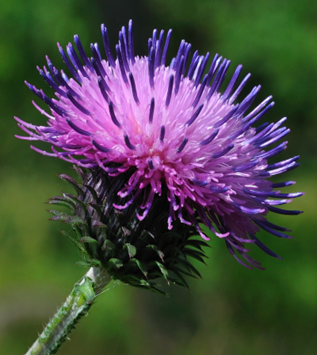 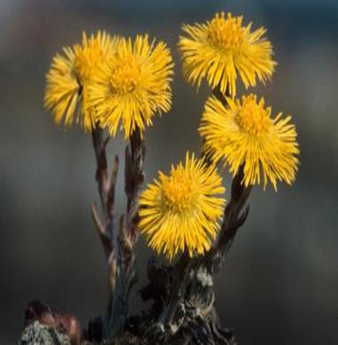 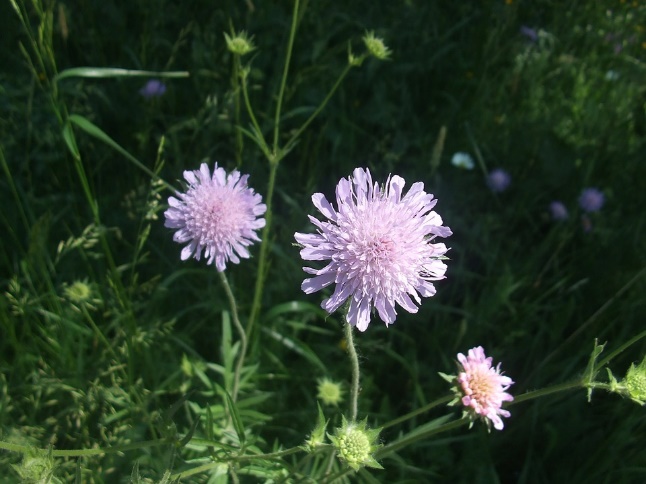 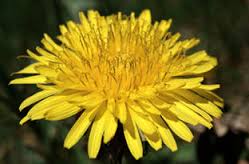 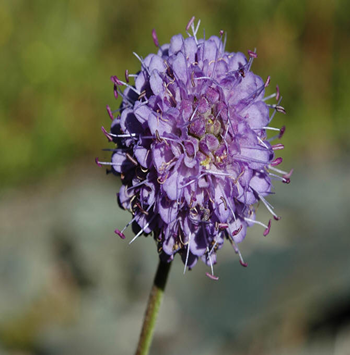 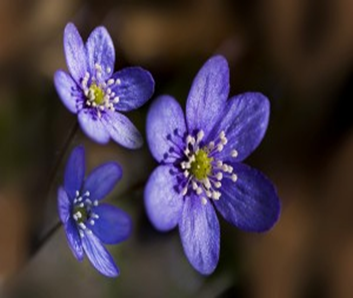 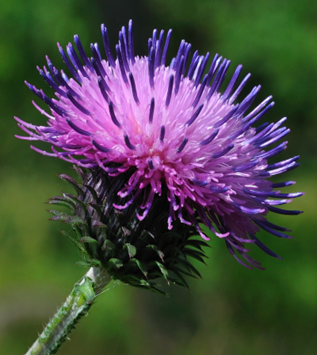 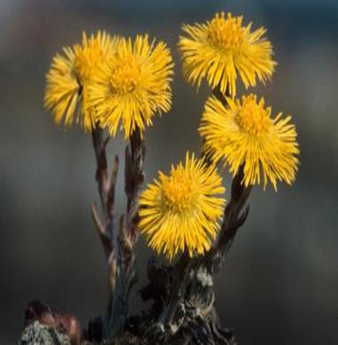 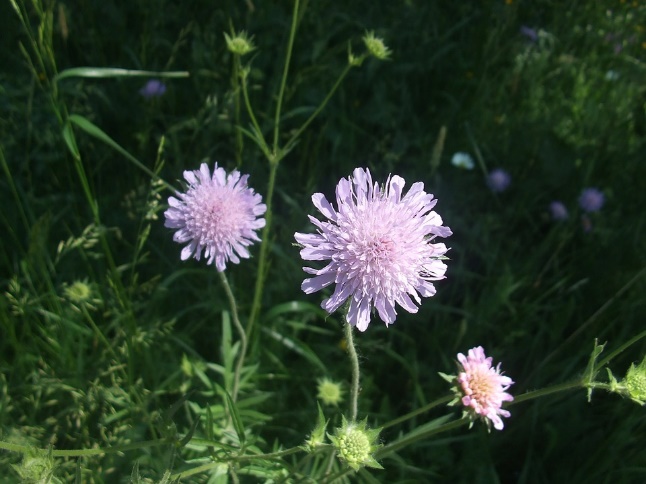 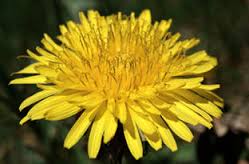 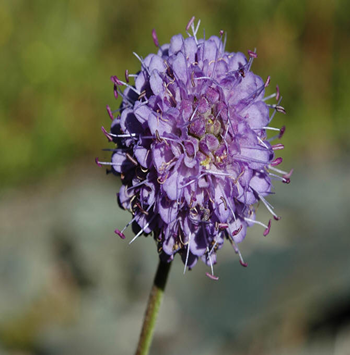 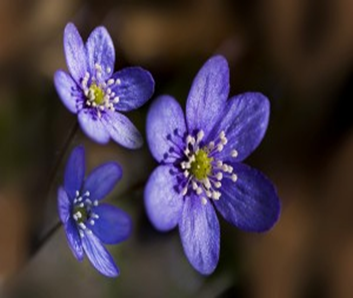 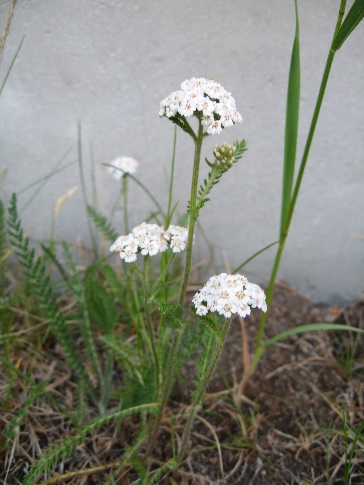 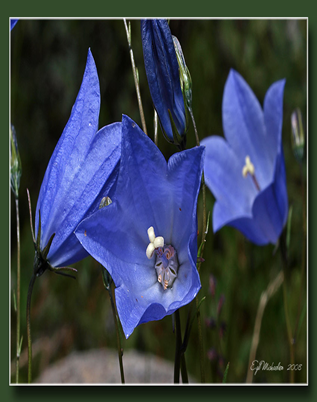 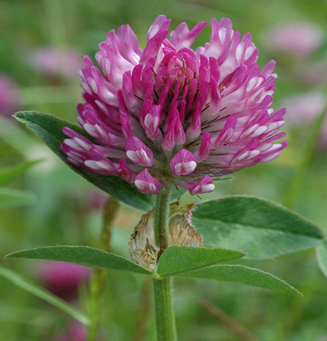 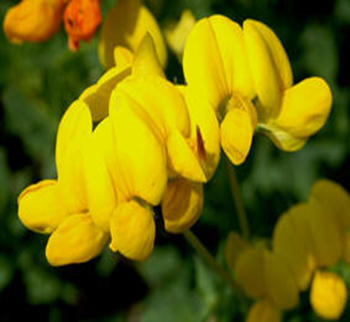 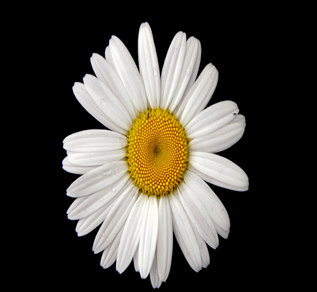 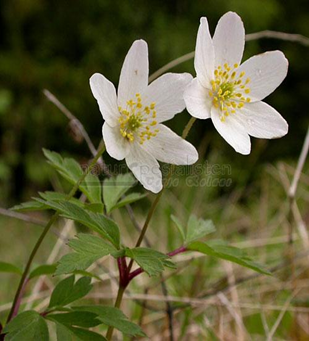 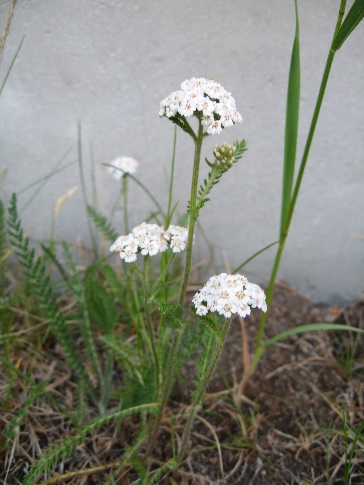 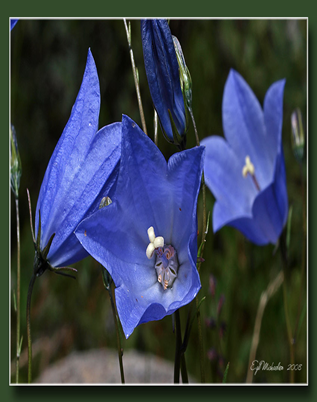 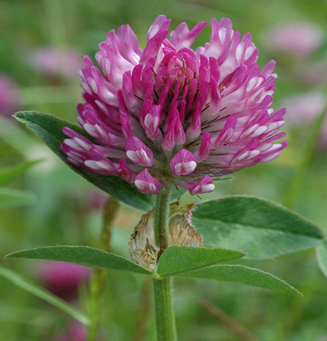 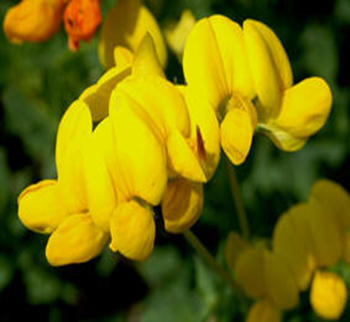 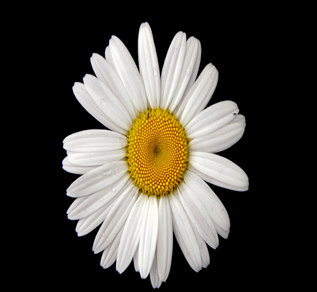 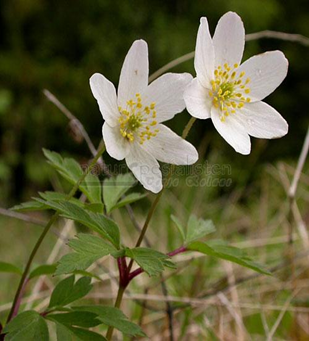 